.Municipio de TecozautlaMunicipio de TecozautlaMunicipio de TecozautlaMunicipio de TecozautlaMunicipio de TecozautlaMunicipio de TecozautlaMunicipio de TecozautlaMunicipio de TecozautlaMunicipio de TecozautlaMunicipio de TecozautlaMunicipio de TecozautlaMunicipio de TecozautlaMunicipio de TecozautlaMunicipio de TecozautlaMunicipio de TecozautlaMunicipio de TecozautlaMunicipio de TecozautlaMunicipio de TecozautlaMunicipio de TecozautlaMunicipio de TecozautlaMunicipio de TecozautlaMunicipio de TecozautlaMunicipio de TecozautlaMunicipio de Tecozautla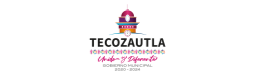 Estado de HidalgoEstado de HidalgoEstado de HidalgoEstado de HidalgoEstado de HidalgoEstado de HidalgoEstado de HidalgoEstado de HidalgoEstado de HidalgoEstado de HidalgoEstado de HidalgoEstado de HidalgoEstado de HidalgoEstado de HidalgoEstado de HidalgoEstado de HidalgoEstado de HidalgoEstado de HidalgoEstado de HidalgoEstado de HidalgoEstado de HidalgoEstado de HidalgoEstado de HidalgoEstado de HidalgoEstado de HidalgoEstado de HidalgoUsr: SUPERVISORUsr: SUPERVISORUsr: SUPERVISORUsr: SUPERVISORUsr: SUPERVISORUsr: SUPERVISOREstado de HidalgoEstado de HidalgoEstado de HidalgoEstado de HidalgoEstado de HidalgoEstado de HidalgoEstado de HidalgoEstado de HidalgoEstado de HidalgoEstado de HidalgoEstado de HidalgoEstado de HidalgoEstado de HidalgoUsr: SUPERVISORUsr: SUPERVISORUsr: SUPERVISORUsr: SUPERVISORUsr: SUPERVISORUsr: SUPERVISORGasto por Categoria ProgramáticaGasto por Categoria ProgramáticaGasto por Categoria ProgramáticaGasto por Categoria ProgramáticaGasto por Categoria ProgramáticaGasto por Categoria ProgramáticaGasto por Categoria ProgramáticaGasto por Categoria ProgramáticaGasto por Categoria ProgramáticaGasto por Categoria ProgramáticaGasto por Categoria ProgramáticaGasto por Categoria ProgramáticaUsr: SUPERVISORUsr: SUPERVISORUsr: SUPERVISORUsr: SUPERVISORUsr: SUPERVISORUsr: SUPERVISORGasto por Categoria ProgramáticaGasto por Categoria ProgramáticaGasto por Categoria ProgramáticaGasto por Categoria ProgramáticaGasto por Categoria ProgramáticaGasto por Categoria ProgramáticaGasto por Categoria ProgramáticaGasto por Categoria ProgramáticaGasto por Categoria ProgramáticaGasto por Categoria ProgramáticaGasto por Categoria ProgramáticaGasto por Categoria ProgramáticaFecha yFecha yFecha yFecha yFecha y09/ago./202309/ago./202309/ago./202309/ago./202309/ago./202309/ago./2023Del 01/ene./2023 Al 30/jun./2023Del 01/ene./2023 Al 30/jun./2023Del 01/ene./2023 Al 30/jun./2023Del 01/ene./2023 Al 30/jun./2023Del 01/ene./2023 Al 30/jun./2023Del 01/ene./2023 Al 30/jun./2023Del 01/ene./2023 Al 30/jun./2023Del 01/ene./2023 Al 30/jun./2023Del 01/ene./2023 Al 30/jun./2023Fecha yFecha yFecha yFecha yFecha y09/ago./202309/ago./202309/ago./202309/ago./202309/ago./202309/ago./2023Del 01/ene./2023 Al 30/jun./2023Del 01/ene./2023 Al 30/jun./2023Del 01/ene./2023 Al 30/jun./2023Del 01/ene./2023 Al 30/jun./2023Del 01/ene./2023 Al 30/jun./2023Del 01/ene./2023 Al 30/jun./2023Del 01/ene./2023 Al 30/jun./2023Del 01/ene./2023 Al 30/jun./2023Del 01/ene./2023 Al 30/jun./2023Fecha yFecha yFecha yFecha yFecha y09/ago./202309/ago./202309/ago./202309/ago./202309/ago./202309/ago./2023Rep: rptEstadoPresupuestoEgresos_PCRep: rptEstadoPresupuestoEgresos_PCRep: rptEstadoPresupuestoEgresos_PCRep: rptEstadoPresupuestoEgresos_PCRep: rptEstadoPresupuestoEgresos_PCRep: rptEstadoPresupuestoEgresos_PCDel 01/ene./2023 Al 30/jun./2023Del 01/ene./2023 Al 30/jun./2023Del 01/ene./2023 Al 30/jun./2023Del 01/ene./2023 Al 30/jun./2023Del 01/ene./2023 Al 30/jun./2023Del 01/ene./2023 Al 30/jun./2023Del 01/ene./2023 Al 30/jun./2023Del 01/ene./2023 Al 30/jun./2023Del 01/ene./2023 Al 30/jun./2023Fecha yFecha yFecha yFecha yFecha y09/ago./202309/ago./202309/ago./202309/ago./202309/ago./202309/ago./202312:11 p. m.12:11 p. m.12:11 p. m.12:11 p. m.12:11 p. m.12:11 p. m.12:11 p. m.12:11 p. m.12:11 p. m.12:11 p. m.12:11 p. m.12:11 p. m.12:11 p. m.12:11 p. m.12:11 p. m.12:11 p. m.ConceptoConceptoConceptoConceptoConceptoConceptoConceptoConceptoConceptoConceptoEgresosEgresosEgresosEgresosEgresosEgresosEgresosEgresosEgresosEgresosEgresosEgresosEgresosEgresosEgresosEgresosSubejercicio6 = ( 3 - 4 )Subejercicio6 = ( 3 - 4 )Subejercicio6 = ( 3 - 4 )Subejercicio6 = ( 3 - 4 )Subejercicio6 = ( 3 - 4 )Subejercicio6 = ( 3 - 4 )ConceptoConceptoConceptoConceptoConceptoConceptoConceptoConceptoConceptoConceptoAprobado1Aprobado1Ampliaciones /(Reducciones)2Ampliaciones /(Reducciones)2Ampliaciones /(Reducciones)2Modificado3=(1+2)Modificado3=(1+2)Devengado4Devengado4Pagado5Pagado5Pagado5Pagado5Pagado5Pagado5Pagado5Subejercicio6 = ( 3 - 4 )Subejercicio6 = ( 3 - 4 )Subejercicio6 = ( 3 - 4 )Subejercicio6 = ( 3 - 4 )Subejercicio6 = ( 3 - 4 )Subejercicio6 = ( 3 - 4 )ConceptoConceptoConceptoConceptoConceptoConceptoConceptoConceptoConceptoConceptoConceptoConceptoConceptoConceptoConceptoConceptoConceptoConceptoConceptoConceptoProgramasProgramasProgramasProgramasProgramasProgramasProgramasProgramasProgramasProgramasProgramasProgramasProgramasProgramasProgramasProgramasProgramasProgramasProgramasProgramasAdministrativos y de ApoyoAdministrativos y de ApoyoAdministrativos y de ApoyoAdministrativos y de ApoyoAdministrativos y de ApoyoAdministrativos y de ApoyoAdministrativos y de ApoyoAdministrativos y de ApoyoAdministrativos y de ApoyoAdministrativos y de Apoyo          Apoyo a la función pública y al mejoramiento de la gestión          Apoyo a la función pública y al mejoramiento de la gestión          Apoyo a la función pública y al mejoramiento de la gestión          Apoyo a la función pública y al mejoramiento de la gestión          Apoyo a la función pública y al mejoramiento de la gestión          Apoyo a la función pública y al mejoramiento de la gestión          Apoyo a la función pública y al mejoramiento de la gestión          Apoyo a la función pública y al mejoramiento de la gestión          Apoyo a la función pública y al mejoramiento de la gestión          Apoyo a la función pública y al mejoramiento de la gestión$157,848,697.65$157,848,697.65$0.00$0.00$157,848,697.65$157,848,697.65$55,170,983.76$55,170,983.76$55,170,983.76$55,170,983.76$55,170,983.76$55,170,983.76$55,170,983.76$55,170,983.76$102,677,713.89$102,677,713.89$102,677,713.89$102,677,713.89$102,677,713.89$102,677,713.89$102,677,713.89          Total del Gasto          Total del Gasto          Total del Gasto          Total del Gasto          Total del Gasto          Total del Gasto          Total del Gasto          Total del Gasto          Total del Gasto          Total del Gasto$157,848,697.65$157,848,697.65$0.00$0.00$157,848,697.65$157,848,697.65$55,170,983.76$55,170,983.76$55,170,983.76$55,170,983.76$55,170,983.76$55,170,983.76$55,170,983.76$55,170,983.76$102,677,713.89$102,677,713.89$102,677,713.89$102,677,713.89$102,677,713.89$102,677,713.89$102,677,713.89LIC. JOEL ELIAS PASOLIC. JOEL ELIAS PASOLIC. JOEL ELIAS PASOLIC. JOEL ELIAS PASOL.C. KATIA MEJIA MEJIAL.C. KATIA MEJIA MEJIAL.C. KATIA MEJIA MEJIAL.C. KATIA MEJIA MEJIAL.C. KATIA MEJIA MEJIAL.C. KATIA MEJIA MEJIAL.C. KATIA MEJIA MEJIAL.C. KATIA MEJIA MEJIATESORERO MUNICIPALTESORERO MUNICIPALTESORERO MUNICIPALTESORERO MUNICIPALTESORERO MUNICIPALTESORERO MUNICIPALTESORERO MUNICIPALTESORERO MUNICIPALPRESIDENTE MUNICIPALPRESIDENTE MUNICIPALPRESIDENTE MUNICIPALPRESIDENTE MUNICIPALTESORERO MUNICIPALTESORERO MUNICIPALTESORERO MUNICIPALTESORERO MUNICIPALTESORERO MUNICIPALTESORERO MUNICIPALTESORERO MUNICIPALTESORERO MUNICIPALPRESIDENTE MUNICIPALPRESIDENTE MUNICIPALPRESIDENTE MUNICIPALPRESIDENTE MUNICIPALC. MARIA ELOISA TREJO TREJOC. MARIA ELOISA TREJO TREJOC. MARIA ELOISA TREJO TREJOC. MARIA ELOISA TREJO TREJOSINDICO MUNICIPALSINDICO MUNICIPALSINDICO MUNICIPALSINDICO MUNICIPALPage 1Page 1Page 1Page 1